Анализ результатов освоения программы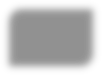 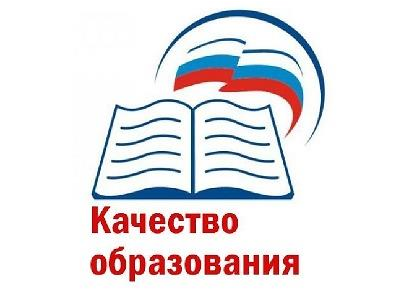 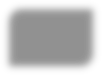 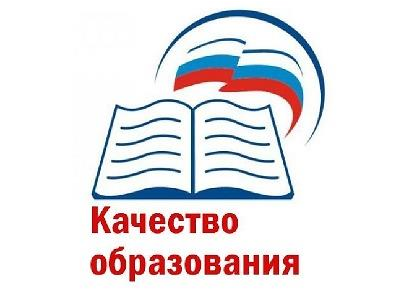  начального, основного, среднего общего образования обучающимися 1-11 классов  МОУ «Зайковская СОШ №1»в 2021-2022 учебном годуВ МОУ «Зайковская СОШ №1» реализуются образовательные программы:- основная образовательная программа начального общего образования (нормативный срок освоения 4 года);- образовательная  программа основного общего  образования (нормативный срок освоения 5 лет);- образовательная программа  среднего общего образования (нормативный срок освоения 2 года);- адаптированные образовательные программы;- образовательная программа дополнительного образования.      Содержание и качество подготовки обучающихся и выпускников муниципального общеобразовательного учреждения «Зайковская средняя общеобразовательная школа №1 имени Дважды Героя Советского Союза Г.А.Речкалова»  реализуются по данным образовательным программам, которые  по результатам аккредитационной экспертизы 2012 года соответствуют федеральным государственным образовательным стандартам.      Форма освоения программ начального общего образования, основного общего образования, среднего общего образования – очная.        Обеспеченность учебными пособиями, программами, методическими материалами – 100%. Педагогами разработаны рабочие программы по всем предметам учебного плана.      В соответствии с приказами Министерства образования и науки Российской Федерации, согласно Федеральному перечню учебников, рекомендованному министерством образования и науки РФ к использованию в образовательном процессе в ОУ, на учебный год утвержден список учебников по МОУ «Зайковская СОШ №1».                                                     Все образовательные программы школы нацелены на формирование мобильной и конструктивной жизненной позиции обучающихся, на усвоение ими ключевых коммуникативных навыков и технологий для эффективного использования знаний, опыта совместной работы и личных достижений в процессе создания и проведения в жизнь социально значимых программ и мероприятий.      школе обеспечена возможность достижения планируемых результатов освоения образовательных программ начального общего, основного общего  и среднего общего образования в соответствии с образовательными программами, целями и задачами образовательной деятельности.Статистические данные по результатам промежуточной аттестации в МОУ «Зайковская СОШ №1».   Результаты учебной деятельности  и качество образования Показатели качественной успеваемости за последние три года представлены в таблице 1.Таблица 1. Показатели качественной успеваемостиВ целом по школе качественная успеваемость за учебный год повысилась + 4%. Наблюдается несущественное повышение уровня качества знаний на уровне начального, основного и среднего общего образования. Промежуточная аттестацияПроведена промежуточная аттестация учащихся по итогам 2021/22 учебного года по следующим предметам:В 1-м классе прошла метапредметная диагностическая работа без балльного оценивания.5-й классИз 49 учеников (90%), написавших диктант по русскому языку, 6 (19%) справились на «5», 19 (42%)  на «4», 20 (19%) на «3». Общая успеваемость – 81%, качество знаний – 61%, средний балл – 3.6.Таблица 2. Результативность промежуточной аттестации по русскому языкуошибки: на правописание безударных гласных в корне слова, непроверяемых ударением и проверяемых ударением,  неправильный перенос слов.6-й классИз 47 учеников (81%), написавших диктант по русскому языку, 3 (10%) справились на «5», 13 (21%)  на «4», 28 (28%) на «3». Общая успеваемость – 59%, качество знаний –31%, средний балл – 3.7.Таблица 4. Результативность промежуточной аттестации по русскому языкуОшибки: на правописание безударных гласных в корне слова, непроверяемых ударением и проверяемых ударением,  в окончаниях существительных, в суффиксах прилагательных.7-й классИз 38 учеников, написавших диктант по русскому языку, общая успеваемость – 69%, средний балл – 3.4.Таблица 6. Результативность промежуточной аттестации по русскому языкуОшибки: в нахождении предложения, в котором причастный оборот не выделяется запятой;- в нахождении наречия; в нахождении предложения с пропущенной буквой О. Безуд. гласная в корне словаКонтрольную работу по русскому языку по материалам ОГЭ выполнили 39 учащихся 9-х классов. На «4» выполнили 6 (27%). Успеваемость составила – 82%, качество знаний – 56% , средний балл – 3,64. Таблица 9. Результативность промежуточной аттестации по русскому языкуОшибки:  в указании количества грамматических основ в предложении; в нахождении СПП с параллельным подчинением-2;10-й класс- Контрольную работу по русскому языку выполнили 16 учащихся. На «4» и «5» выполнили 9 (64%). Успеваемость составила – 100%, качество знаний – 64% , средний балл – 3,9. Таблица 10. Результативность промежуточной аттестации по русскому языкуОшибки:  в нахождении предложения с одной запятой;  в нахождении предложения, в котором правильно указаны все цифры, где должны стоять запятые; в нахождении предложения, в котором НЕ со словом пишется слитно. Неудовлетворительные отметки объясняются неготовностью отдельных обучающихся, осваивающих программы начального и основного общего образования, к восприятию учебного материала,  определенного ФГОС, низкой мотивацией к учебной деятельности, отсутствием контроля со стороны родителей. Неблагоприятная социальная среда для некоторых учеников также является причиной низкой успеваемости. Для данных обучающихся была организована консультационная работа и проведены процедуры приема ликвидации академической задолженности.Результаты участия обучающихся МОУ «Зайковская СОШ №1» во Всероссийской олимпиаде школьников.  Итоги школьного этапаИнформация о ходе школьного этапа всероссийской олимпиады школьников – 2021-2022  отражена на школьном сайте http://zaykovschool.uoirbitmo.ru  в разделе «Ученическая».  Количество участников школьного этапа в данном учебном году по каждому предмету.Всего в школьном этапе олимпиады приняли участие 159 учащихся (87%), в прошлом году - 257  школьников,  90% от общего количества учащихся 4-11 классов по 19 предметам.  Динамика количества участников школьного этапа за 4 последних годаНаблюдается положительная динамика количества участников по 11 предметам (61%). Выполнение работ по предметам.Из 159  участников победителями стали 49 человек, призерами 42 учащихся, всего 91 (41%) человек, в прошлом году 66 учащихся, призерами - 62. Олимпиадные задания носили комплексный характер, соответствовали возрастным особенностям учащихся и требованиям по составлению заданий: наряду с репродуктивными были включены задания на решение проблемных, познавательных задач.Анализ олимпиадных работ  по-прежнему показывает недостаточную подготовленность части учащихся к выполнению заданий повышенного уровня. Участники испытывали затруднения в решении задач, требующих сформированности общеучебных компетенций и нахождения причинно-следственных связей.Результаты муниципального  этапа Всероссийской Олимпиады школьников Результаты олимпиадМатематикаПроцент выполнения работы, заданий по предмету. Наибольшее затруднение вызвали геометрические, текстовые и комбинаторные задачи. Все они требуют хорошо развитого логического, нестандартного  мышления.Английский языкПроцент выполнения работы, заданий по предмету. Анализ заданий, вызвавших затруднения, причины. Наибольшие затруднения вызвали лексико-грамматические задания и задания    социокультурной области, а именно  страноведческих знаний. В связи с тем, что в последнее время все меньше времени и внимания уделяется информации по страноведения в УМК, обучающиеся не владеют достаточным объемом знаний в этой области. Лексико-грамматические задания всегда вызывали большие затруднения особенно у обучающихся 5-8 классов в связи с тем, что обучающиеся не всегда знакомы с формой заданий и недостаточным лексическим запасом.Русский языкЗадания, вызвавшие затруднения: Задание 2.Умение правильно указывать способ словообразования; распознавать значение родового слова; на основе способа образования указывать формообразующие морфемы. Задание 5.Умение распознавать и адекватно формулировать лексическое значение многозначного слова с опорой на контекст; использовать многозначное слово в другом значении в самостоятельно составленном и оформленном на письме речевом высказывании. Задание 6.Умение редактировать текст с точки зрения структурно-смысловой организации и функциональных особенностей слов в  предложениях, умение точно и грамматически верно выстраивать единицы текста.Задания, вызвавшие затруднения: Задание 6. Замена древнерусских слов на аналогичные в русском языке (нет навыка работы с таким видом задания)Задание 8.  Использование однокоренных и синонимичных слов в тексте. ЛитератураЗадания, вызвавшие затруднения: Задание 2 содержит текст басен Эзопа и Лафонтена, смысл которых был не понятен школьнице.Задание 13 сначала пропустила, потом забыла вернуться (выполнимое, лёгкое задание) Задание 14 Неверно подобран глагол в басне КрыловаЗадание 7 имеет 30% выполнения (Неверно указала названия некоторых басен Крылова)Задания 4,5,6 -66%, 11 задание-52%, 17 задание-58%Информатика и ИКТПроцент выполнения работы, заданий по предмету. Анализ заданий, вызвавших затруднения, причины. Процент выполнения олимпиадной работы в 8 классе составил 33 %, в 11 классе 18%.Почти все учащиеся справились с первой задачей, 2 задачу решили 50% учащихся. Биология Наличие + динамики наблюдается в 5, 6, 8,10 классах. Процент выполнения заданий по биологии:Экология Процент выполнения заданий по экологии.Итоги регионального этапа: По результатам муниципального этапа Всероссийской олимпиады школьников    приглашен 1 участник по предмету «Технология», он стал призером регионального этапа, заняв 4 место.  Наиболее актуальные проблемы организации всероссийской олимпиады школьников и перечень необходимых изменений (предложений) по повышению эффективности школьного и муниципального этаповРекомендации коллективу педагогов по подготовке к олимпиаде на следующий период. 	1. Необходимо учить школьников очень внимательно знакомиться с условием задания (учителя начальных классов работают над методической темой «Развитие смыслового чтения»).2. Больше времени уделять логическим рассуждениям при решении задач.3. Индивидуально консультировать каждого участника олимпиады.4. Обязательно прорешивать, анализировать  задания олимпиад прошлых лет.5. Задания повышенной сложности включать в  уроки, внеклассные мероприятия, на занятиях внеурочной деятельности, предлагать учащимся как темы проектов;7. Активизировать работу по участию школьников в заочных и дистанционных  олимпиадах.Рекомендации учителям:1.В начале учебного года начинать работу с выявления учащихся, которые проявляют интерес к предмету. Проводить анкетирование, вопросы могут иметь следующие формулировки:1.     Интересно ли вам участвовать в  интеллектуальном соревновании?2.     Любите ли вы решать задания повышенной сложности?3.     Хотели бы вы принять участие в олимпиаде по _________?4.     Имеете ли вы опыт участия в олимпиадах?После анализа ответов анкеты выявить учеников, из которых сформировать группу для подготовки к олимпиаде по предмету.2.После проведения школьного тура обязательно проведение процедуры разбора и обсуждения олимпиадных заданий. Здесь важной задачей является объяснение педагогом основных идей решения заданий и возможных способов решений заданий с демонстрацией конкретных примеров.План мероприятий, направленных на повышение результативности участия обучающихся во Всероссийской олимпиаде школьников. ЦЕЛЬ: Создание благоприятных условий для выявления, поддержки и развития интеллектуально одарённых учащихся, повышения результативности их участия в турах Всероссийской предметной олимпиады школьников.Задачи: Совершенствовать систему мер по качественной подготовке обучающихся для участия во Всероссийской олимпиаде школьников.Развивать систему индивидуального сопровождения одаренных детей (индивидуальные занятия, планы и т.п.).Продолжить работу с одаренными детьми через проведение олимпиад, научно- практических конференций, творческих конкурсов, турниров.Показатели эффективности реализации плана мероприятий:увеличение количества обучающихся, принявших участие во Всероссийской олимпиаде школьников;увеличение в 2021- 2022 году числа одаренных школьников – призеров Всероссийской олимпиады школьников;увеличение доли педагогов, прошедших курсы повышения квалификации по вопросам одаренности детей.увеличение доли школьников, участвующих в разнообразных видах и формах деятельности состязательного и творческого характера, организуемых на уровне образовательной организации, на муниципальном, региональном уровне.Ожидаемые результаты:Создание развивающей среды для интеллектуально одарённых детей.Успешное продвижение интеллектуально одарённых учащихся в предметной олимпиаде.Участие и получение призовых мест в школьном, муниципальном, региональном, всероссийском турах Всероссийской предметной олимпиады школьников.Формирование устойчивой мотивации  к учению. Основные направления деятельностиВсероссийские проверочные работы     В период проведения ВПР – 2022 в  МОУ «Зайковская СОШ №1» во всех аудиториях проведения ВПР в 4-8 классах обеспечивалась объективность: велось видеонаблюдение за проведением работ в системе оффлайн через программы, установленные на ноутбуках и камеры видеонаблюдения ППЭ, присутствовал наблюдатель. Обучающиеся с ОВЗ выполняли ВПР, время работы для них продлевалось. Накануне ВПР подготавливались контрольно-измерительные материалы ВПР  в расчете 1 КИМ на 1-го участника, учитывались рекомендации о применении двусторонней печати. До начала ВПР КИМы хранились в кабинете завуча. Для организаторов в аудитории были подготовлены инструкции, зачитываемые в аудитории перед ВПР. При необходимости учителя-предметники готовили для участников ВПР черновики со штампом ОО.       В соответствии с расписанием  уроков, в аудитории на ВПР назначались всегда по два организатора -  учителя, не занятые уроками, не предметники и общественный наблюдатель из числа педагогических работников.      Организаторы в аудитории следили за порядком проведения ВПР, не допуская разговоров участников, передачи каких-либо материалов на бумажных или иных носителях, а также исключая факт использования обучающимися и организаторами телефонов, а также использования участниками справочно-информационных материалов (если иное не было прописано в методических рекомендациях по проведению оценочной процедуры). Не допускались факты выноса работ обучающихся и контрольно-измерительных работ во время проведения оценочной процедуры. На протяжении всего времени проведения ВПР обеспечивалась сохранность данных при сборе и обработке результатов. Работы проверялись комиссией учителей-предметников после инструктажа по проверке работ и ознакомления с критериями проверки.Наряду с предметными результатами обучения оценивались также метапредметные результаты, в том числе уровень сформированности универсальных учебных действий (далее - УУД) и овладения межпредметными понятиями, а именно:Личностные действия: знание моральных норм и норм этикета, умение выделить нравственный аспект поведения, ориентация в социальных ролях и межличностных отношениях.Регулятивные действия: целеполагание, планирование, контроль и коррекция, саморегуляция.Общеучебные действия: поиск и выделение необходимой информации; структурирование знаний; осознанное и произвольное построение речевого высказывания в письменной форме; выбор наиболее эффективных способов решения задач в зависимости от конкретных условий;рефлексия способов и условий действия, контроль и оценка процесса и результатов деятельности; смысловое чтение как осмысление цели чтения и выбор вида чтения в зависимости от цели; извлечение необходимой информации из прослушанных текстов различных жанров; определение основной и второстепенной информации; моделирование, преобразование модели.Логические действия: анализ объектов в целях выделения признаков;синтез, в том числе самостоятельное достраивание с восполнением недостающих компонентов; выбор оснований и критериев для сравнения;подведение под понятие; выведение следствий; установление причинно-следственных связей; построение логической цепи рассуждений; доказательство.Коммуникативные действия: умение с достаточной полнотой и точностью выражать свои мысли в соответствии с задачами и условиями коммуникации, владение монологической и диалогической формами речи в соответствии с грамматическими и синтаксическими нормами родного языка.Таблица 1Статистика по отметкам и сравнение отметок с отметками по журналамРезультаты качества подготовки выпускников Результаты качества подготовки выпускников 4-х классов за последние 3 года отражены ниже. Таблица  Качество подготовки выпускников 4-х классовИз таблицы следует, что на протяжении 4-х лет процент выпускников 4-х классов по результатам промежуточной аттестации обучающихся на «5» уменьшился на 2%,  на «4» и «5»  уменьшился на 11%. По данным промежуточной аттестации 27% выпускников 4-х классов осваивает ООП НОО на уровне выше базового. Государственная итоговая аттестация обучающихся 9, 11 классовВ 2021-2022 учебном году в 9-х классах было 39 обучающихся, в 11-ом – 12 обучающихся.  Результаты государственной итоговой аттестации и итоговой аттестации 100% учащихся 11-го класса справились с итоговым сочинением, получив тем самым допуск к государственной итоговой аттестации.Результаты ЕГЭ в динамике (средний балл):Наиболее успешны выпускники по следующим предметам:Русский язык –  94 балла, английский язык – 82б.,  обществознание 82б., история 84б.12 выпускников (100%)  получили аттестаты о среднем общем образовании, из них 1 выпускница (8,3%)  получила аттестат о среднем общем образовании с отличием и была награждена медалью «За особые успехи в учении».Результаты государственной итоговой аттестации выпускников 9-х классовВыпускники сдавали обязательные экзамены по русскому языку и математике и два предмета по выбору. Окончили школу и получили аттестат об основном общем образовании ____ чел.               2 (5%) выпускника 9-х классов подтвердили свои знания на «5» и получили аттестат с отличием. 4 выпускника  получили свидетельство об обучении.         По результатам экзаменов 2022 получены основные статистические данные по всем предметам. По каждому предмету информационные справки переданы руководителям школьных методических объединений (ШМО учителей-предметников). Далее проведен анализ результатов и составлены учителями-предметниками аналитические справки, в которых нашли отражение:- основные статистические показатели по предмету и  в сравнении с показателями по Ирбитскому МО;- распределение по группам результатов;- достижение планируемых результатов по предмету;- уровень сформированности универсальных учебных действий в зависимости от продемонстрированного уровня подготовки;- сформированность проверяемых элементов содержания от продемонстрированного уровня подготовки.Учителя-предметники провели уровневый анализ всех данных и выделили в аналитических справках типичные затруднения обучающихся по предмету, с целью планирования работы при подготовке к экзаменам – 2023.Основные выявленные проблемы, к примеру: русский язык – задания, ориентированные на работу с текстом научного стиля, владение приемами информационной обработки научного и научно-учебного текста; математика – задачи, требующие рассуждения, логики, доказательной части;физика – применение знаний в новой ситуации, умение считывать информацию из различных источников (график, таблица, схема, рисунок).На заседаниях ШМО учителей-предметников были проанализированы также результаты ВПР, ДКР и выявленные проблемы были сопоставлены с результатами ЕГЭ, ОГЭ в плане соответствия учебных дефицитов содержанию учебных программ по предметам.Анализ результатов государственной итоговой аттестации выявил проблемы  в качестве подготовки выпускников по обществознанию и химии. Учителями-предметниками составлены планы  подготовки учащихся к экзаменам, особое внимание уделяется качеству ведения мониторинга по предмету. Результаты ГИА в МОУ «Зайковская СОШ №1» подтверждают следующее:-в школе выстроена, но недостаточно  успешно реализуется система работы по подготовке обучающихся к  ГИА, так как есть не сдавшие с первого раза по математике (4 чел.), по обществознанию (1 чел.), по информатике (1 чел.), по химии (1 чел.);-диагностика и устранение учебных дефицитов проводится систематически;-ведётся  работа по выявлению детей «группы риска» и оказанию им квалифицированной помощи, а также ведется дополнительная работа с потенциальными высокобальниками – дополнительные индивидуальные занятия в свободное для них от уроков время.Организация учебного процесса.      Форма освоения программ начального общего образования, основного общего образования, среднего общего образования – очная.         Учебный план МОУ «Зайковская СОШ №1», утвержденный приказом директора МОУ «Зайковская СОШ №1» 31.08.2021 г. № 85 од, составлен с учетом всех нормативно-правовых документов.        ФГОС НОО, ФГОС ООО, ФГОС СОО в учебном плане реализуются в полном объеме. Реализация учебных программ  ФГОС НОО  осуществляется на основе УМК «Школа России».       Часы вариативной части учебного плана основного уровня обучения направлены на самореализацию обучающихся с разными индивидуальными образовательными возможностями и потребностями и представлены  курсами: «Речь и культура общения» (5-9 классы),  «Арифметика решения задач» (5 класс), «Дробные числа, пропорции, измерения площадей и объемов» (6 класс), «Введение в комбинаторику» (7 класс), «Квадратные уравнения и неравенства» (8 класс),  «Рациональные уравнения и неравенства» (9 класс).       При организации обучения на среднем уровне обучения образовательная организация, исходя из существующих условий и образовательных запросов обучающихся и их родителей, организовала профильное обучение на технологическом профиле, а также определила часы, отведенные на  часть, формируемую участниками образовательных отношений, использовать для развития содержания базовых учебных предметов: «Речь и культура общения», «Иррациональные и трансцендентные уравнения и неравенства», «Решение задач по химии», «Решение физических задач», «Биологические закономерности живой природы», «Клетка как архитектурное чудо».       Обеспеченность учебными пособиями, программами, методическими материалами – 100%. Педагогами разработаны рабочие программы по всем предметам учебного плана.Расписание учебных занятий соответствует учебному плану школы и требованиям СанПиН, сбалансировано по степени нагрузки, отражает структуру учебного плана.       Максимальная учебная нагрузка выдерживается на всех уровнях обучения в условиях 5-дневной недели для обучающихся 1-8-х классов, в условиях 6-дневной недели для обучающихся 9-11-х классов. Режим занятий - в две смены.Анализ расписания уроков. Расписание уроков составляется на основании Учебного плана МОУ «Зайковская СОШ №1» на соответствующий учебный год в соответствии с Гигиеническими рекомендациями к расписанию уроков («Санитарно-эпидемиологические нормы к условиям и организации обучения в общеобразовательных учреждениях», СанПин2.4.2.2821-10 (с изменениями), Приложение 3), с учётом баллов дневной и недельной нагрузки обучающихся. Расписание уроков в образовательной организации составляется и ежегодно утверждается приказом директора школы в текущем учебном году.Основная образовательная программа реализуется через организацию урочной и внеурочной деятельности. Общий объем нагрузки и максимальный объем аудиторной нагрузки на обучающихся не превышает требований, установленных в СанПиН 2.4.2.2821-10 (с изменениями).Организация предпрофильной подготовки и профильного обучения в общеобразовательной организацииМОУ «Зайковская СОШ №1» реализует предпрофильную подготовку на уровне основного общего и профильную подготовку на уровне среднего общего образования. Организация предпрофильной подготовки в школе осуществляется в соответствии с нормативными и информационными документами федерального, регионального, муниципального и школьного уровней и включает в себя систему учебных курсов части учебного плана, формируемой участниками образовательных отношений, а также проведение профориентационной и информационной работы.Цель предпрофильной подготовки: проведение системной подготовительной предпрофильной и предпрофессиональной работы на уровне основного общего и среднего общего образования для обеспечения предварительного самоопределения обучающихся в отношении профилирующих направлений будущего обучения.       Реализация предпрофильной и профильной подготовки в школе осуществляется на уровне основного общего и среднего общего образования и включает в себя систему учебных курсов вариативной части Учебного плана части, формируемой участниками образовательных отношений, а также проведение профориентационной и информационной работы.Формы организации обучения: учебные курсы «Речь и культура общения», «Решение задач по химии», курсы по программам дополнительного образования.Выбор данных учебных курсов основывается на опросе обучающихся и их родителей (законных представителей), проводимом на классных собраниях; диагностика интересов, склонностей, образовательных запросов школьников; консультации педагогов; экскурсии.В школе действует информационный стенд, разработана программа профориентационной работы. Классные руководители регулярно проводят классные часы, на которые приглашают родителей разных профессий; организуют экскурсии на предприятия поселка и города, посещают с классами дни открытых дверей в профессиональных учебных заведениях п. Зайково, г. Ирбит, г. Екатеринбург и др. С учащимися регулярно и планово ведет работу школьный психолог.Материалы электронных ресурсов, используемых в практике школы:  всероссийский образовательный проект в сфере цифровой экономики «Урок Цифры», библиотека электронных учебных материалов для учителей и школьников на портале «1С:Урок», интерактивная онлайн-среда «Математический конструктор».На этапе организации профессиональных проб и социальных практик взаимодействие с учреждениями  поселка: социальные партнеры (предполагаемые): Центр внешкольной работы, Ирбитский аграрный техникум, филиал «Ирбитского молочного завода»,  радиотелевизионный передающий центр РТРС.Таким образом, в ходе предпрофильной подготовки ученики получают информацию о возможных путях продолжения образования, возможность принять решение по выбору профиля, старшеклассники регулярно получают знания основ финансовой грамотности, участвуя в сессиях онлайн-уроков проекта по финансовой грамотности.Обучение на уровне основного, среднего общего образования призвано обеспечить функциональную грамотность и социальную адаптацию обучающихся, содействовать их общественному и гражданскому самоопределению, формировать культуру выбора, способность обучающихся выстраивать дальнейшую траекторию получения образования. В школе разработаны программы «Формирование функциональной грамотности», «Формирование финансовой грамотности».  Обучающиеся по уровням образования Кол-во об-ся на конец учебного года Численность детей, обучающихся на дому Численность детей-инвалидов Численность детей-инвалидов Переведены в следующий класс, чел. Переведены в следующий класс, чел. Оставлены на повторное обучение, чел.Переведены в следующий класс, чел.Окончили учебный год Окончили учебный год  Обучающиеся по уровням образования Кол-во об-ся на конец учебного года Численность детей, обучающихся на дому всего в том числе, обучающихся на дому всего В том числе условно Оставлены на повторное обучение, чел.Переведены в следующий класс, чел.на "5" на «4» и «5» I.Начальное общее образованиеI.Начальное общее образованиеI.Начальное общее образование160411160741561463II.Основное общее образованиеII.Основное общее образованиеII.Основное общее образование22123322111142071285III.Среднее общее образованиеIII.Среднее общее образованиеIII.Среднее общее образование29000290029116Всего410644410181839227164 (44%)150 (41%) (в прошлом учебном году)КлассыКачественная успеваемость, %Качественная успеваемость, %Качественная успеваемость, %Классы2019/20 учебный год2020/21 учебный год2021/22 учебный год1–4-е54%45%51,5%5–9-е31%33,8%38,4%10–11-е33%54,5%54,4%Общее по школе44%40,7%44%КлассПоспискуВыпол.работу                 Оценки                 Оценки                 Оценки                 ОценкиСред.балл% усп-ти% кач-ваКлассПоспискуВыпол.работу«5»«4»«3»«2»Сред.балл% усп-ти% кач-ва5 49496192043.69151КлассПоспискуВыпол.работуОценкиОценкиОценкиОценкиСред.балл%усп-ти%кач-ваКлассПоспискуВыпол.работу«5»«4»«3»«2»Сред.балл%усп-ти%кач-ва6 47453132813.69835,5КлассПоспискуВыпол.работуОценкиОценкиОценкиОценкиСред.балл%усп-ти%кач-ваКлассПоспискуВыпол.работу«5»«4»«3»«2»Сред.балл%усп-ти%кач-ва7 3837771943.489,237,8КлассПоспискуВыпол.работуОценкиОценкиОценкиОценкиСред.балл%усп-ти%кач-ваКлассПоспискуВыпол.работу«5»«4»«3»«2»Сред.балл%усп-ти%кач-ва939396161343.6489,256,4КлассПоспискуВыпол.работуОценкиОценкиОценкиОценкиСред.балл%усп-ти%кач-ваКлассПоспискуВыпол.работу«5»«4»«3»«2»Сред.балл%усп-ти%кач-ва10161645703,910056ПредметКоличество результатовКоличество результатовКоличество результатовПо статусамПо статусамПо статусамПредметВсегоНе нулевыхНулевыхУчастниковПризёровПобедителейИстория330201Обществознание11110551Русский язык440220Физика110100Биология161601123География660600Английский язык440301Литература550311Информатика и ИКТ514500Математика862701Право770700Экология770700Экономика110100Технология (КДДТ)220200Технология (ТТТ)220002Искусство (МХК)110100Основы безопасности жизнедеятельности330021Физическая культура (Девушки)110001Физическая культура (Юноши)440220Предмет2018201920202021ДинамикаГеография620313+Математика30491534+Русский язык27411116+Биология24191239+Экология371314+Обществознание18221321+Информатика и ИКТ 61136+Литература1510138-Физическая культура25896-Физика162514+ОБЖ14924+Иностранный язык16241611-Химия8930-Технология17151113+Право2298-История1518116-Экономика51532-Искусство7433Астрономия0004+ПредметКлассМестоУчитель1Биология82Старцева Е.Г.23Старцева Е.Г.391Старцева Е.Г.42Старцева Е.Г.5101Старцева Е.Г.6Литература82Байрашева М.С.7101Печникова А.А.8Русский язык92Новгородова Л.В.9112Щитова Н.В.10Технология71Евдокимов А.А.11101Евдокимов А.А.12Физическая культ.102Мустафин А.А.13112Мустафин А.А.1481Мустафин А.А.15Обществознание83Дорохин В.А.1691Дорохин В.А.173Дорохин В.А.18112Дорохин В.А.193Дорохин В.А.203Дорохин В.А.21История111Дорохин В.А.22Математика61Коврижина О.А.23ОБЖ82Дорохин В.А.243Дорохин В.А.25101Дорохин В.А.26Английский язык111Еремина А.А.Предметов - 10Всего: 26 местПедагоги – 10 чел.Уровень2013-2014 2014-2015 2015-2016 2016-20172017-20182018-20192019-20202020-20212021-2022Муниципальный этап Всероссийской олимпиады 29 призовых мест34 призовых места27 призовых мест32 призовых места19 призовых мест33 призовых места21 призовое место29 призовых мест26 призовых местРегиональный этап Всероссийской олимпиады 1 участникнетнетнетнетнетнет1 призер ОБЖ1 призер Технология731,25%868,8%937,5%1012,5%1150%616,7%56,8%49,4%2021- 22 уч год7 кл - 20%8 кл - 40%9 кл - 25%-11 кл - 68%-класскласс%ПризеровПобедителей7 кл.65%65%0 (0%)08кл.47.7%47.7%1 (50%)1 (50%)9кл58,9%58,9%1 (33%)1 (67%)10кл.61,3%61,3%1 (14%)1 (71%)11кл.74,2%74,2%0 (67%)0 (0%)класскласс%ПризеровПобедителей7 кл. 7 кл. 40%0        0 (0%)8кл.25,7%25,7%009кл40%40%0(0%)010кл.20%20%0(0%)011кл.45,6%45,6%0(0%)0Перечень актуальных проблемПеречень необходимых изменений (предложений) по повышению эффективности этапов всероссийской олимпиады школьниковподготовка учащихся к олимпиадеРазный уровень знаний учащихся, загруженность учащихся, часто один и то же учащийся участвует в олимпиаде по нескольким предметам, отсутствие систематической работы с учащимися по подготовке к олимпиадам.Проведение  занятий внеурочной деятельности для подготовки детей к олимпиаде.

информационное обеспечение олимпиадыОтсутствие у детей повышенного интереса для самообразования в домашних условиях, использования дополнительной литературы.Информировать обучающихся о дополнительных источниках получения информации.временное  обеспечение олимпиадыНехватка времени для работы со всеми желающими детьми. переподготовка и повышение квалификации учителейОтсутствие/нехватка  программ повышения квалификации по совершенствованию педагогического мастерства педагогов в рамках учебного процесса.Постоянное совершенствование профессиональных улучшений и подтверждение своего мастерства через практическую деятельность.материально-техническое обеспечение олимпиадыПроблема технического обеспечения для практической части туров олимпиады по технологии, ОБЖ.мониторинг и контроль проведения олимпиадыНе всегда проводятся полноценные анализы по результатам школьного этапа Всероссийской олимпиады школьников.№МероприятиеСрокиреализацииОтветственныеОтветственныеОжидаемый результатI. Диагностическое обеспечениеI. Диагностическое обеспечениеI. Диагностическое обеспечениеI. Диагностическое обеспечениеI. Диагностическое обеспечениеI. Диагностическое обеспечение1.1Подготовка диагностических материалов по выявлению интеллектуально одарённых детейсентябрьПсихолог, руководители ШМО, педагоги-предметникиПсихолог, руководители ШМО, педагоги-предметникиСформированный банк данныхдиагностических материалов по выявлению интеллектуально одарённых детей1.2Проведение диагностики учащихся 6-11 классов по выявлению интеллектуально одаренных детейМай, сентябрь, октябрьПсихолог, классные руководителиПсихолог, классные руководителиСформированный банк данных интеллектуально одарённых обучающихся1.3Выявление интеллектуально одарённых учащихся через наблюдения в ходе уроков, организацию исследовательской,Кружковой работы, проведение внеклассных мероприятий по предмету, оценку способностей учащихся и анализ их успеваемости по смежным дисциплинамВ течение годаУчителя - предметникиУчителя - предметникиПополнение банка данных интеллектуально одарённых учащихсяII. Информационное обеспечениеII. Информационное обеспечениеII. Информационное обеспечениеII. Информационное обеспечениеII. Информационное обеспечениеII. Информационное обеспечение2.1Разработка	нормативно-правового	обеспечениесистемы		работы	 с интеллектуально одарёнными детьми:	Приказ		о закреплении ответственных педагогов за подготовку учащихся к Всероссийской предметной			олимпиаде школьников; Положение о проведении школьного тура Положение о проведении предметных 		 недель,Положения об Интеллектуальных конкурсах, викторинах, конференциях и Положение	оСтимулирующих надбавках педагоговАвгуст, сентябрьАдминистрация, руководители ШМОАдминистрация, руководители ШМОПодготовлен нормативно-правовой пакет документов для организации 	работы по развитию интеллектуально одарённых детей предметных олимпиад,2.2Подготовка	программногоОбеспечения системы работы с интеллектуальноАвгуст, сентябрьУчителя-предметники,Учителя-предметники,ПодготовленПрограммный пакет документов         для2.3одарёнными детьми: - рабочие программы предметных спецкурсов, факультативов, внеурочной деятельности; освещение работы	с одаренными детьми в СМИ через работу пресс-центра школы «НАШ ГОЛОС»В течение годаруководители ШМООтветственный за сайт,администрацияруководители ШМООтветственный за сайт,администрацияорганизации	работы по развитию интеллектуальной одарённости детейОбновление страницы сайта школы по направлениюIII. Организационно-методическое обеспечениеIII. Организационно-методическое обеспечениеIII. Организационно-методическое обеспечениеIII. Организационно-методическое обеспечениеIII. Организационно-методическое обеспечениеIII. Организационно-методическое обеспечение3.1Составление индивидуальныхобразовательных траекторий потенциальных участников Всероссийской олимпиадышкольниковСентябрьСентябрьУчителя- предметникиПовышение уровня подготовки	кОлимпиадам и др. конкурсам3.2Знакомство						учителей		с научными					данными			о психологических особенностях и методических приёмах, эффективных при работе	с интеллектуально одарёнными								детьми:				- проведение		педагогического совета; проведение тематических									школьных семинаров,							практикумов, круглыхстолов;подбори накоплениевбиблиотечном фонде									литературы, необходимой												для самообразования, систематический					обзор материалов школьной подписки «Учительская газета», журнал «Классный руководитель», использование возможностей Интернет		Изучение				и обобщение опыта	работы педагогов-предметников			по развитию интеллектуальноодарённых учащихсяВ течение годаВ течение годаАдминистрация, руководители ШМОПовышение		уровня педагогического мастерства				с одаренными	детьми. Сформирован		банк данных новых форм, методов	работы	с интеллектуально одарёнными детьми3.3Работа с родителями. Проведение лекториев для родителей по темам:«Сложности психического развития одаренных детей»,«Развитие и формирование одаренности в процессе обучения, воспитания и общения»В течение годаВ течение годаПсихолог, классные руководителиРодители оказывают ощутимую помощь в работе с одаренными детьми3.4Расширение связейШколы с учреждениями дополнительного образования детей, учреждениями культуры и спорта (ЦВР, ДЮСШ, ЭКО Центр и др.)В течениегодаВ течениегодаАдминистрацияУвеличениеКоличества учеников,занимающихся учрежденияхдополнительного образования, культуры и спорта3.5Вовлечение	участниковОлимпиады в исследовательскую работу и поисковую проектную деятельность.В течение годаВ течение годаПсихолог, классные руководители, педагогиПовышение результативности участия обучающихся в проектной и исследовательскойдеятельности. Апрельская научно- практическаяконференция.3.6Выявление образовательных потребностей педагогов, работающих с одаренными детьми. Обеспечение участия педагогов в программах повышения квалификации в целях	развития	иСовершенствования их профессиональных компетенций по выявлению и развитию одаренности детей.В течение годаВ течение годаПедагоги школы, администрацияСовершенствование профессиональных компетенцийпедагогов, повышение качества подготовки к олимпиаде3.7Организация и проведение школьного и муниципального этапов всероссийской олимпиады школьниковСентябрь- декабрьСентябрь- декабрьАдминистрация, учителя- предметники кл.рук.Повышение результативности участия об учащихся во всероссийскойолимпиаде3.8Создание системыДистанционного участия детей в предметных олимпиадах	и др. дистанционные олимпиадыВ течение годаВ течение годаУчителя-предметникиСертификаты участников, дипломы3.9Организация	мониторинга результативности			участия интеллектуально	 	одарённых учащихся	в 		школьном, муниципальном, егиональном					турах Всероссийской		предметной олимпиады	школьников,	вДругих мероприятиях.МайМайАдминистрацияОтслеживание результативности участия школьников в олимпиадах различного уровня – База данных школыΙV. Основные формы внеурочной образовательной деятельности по развитиюИнтеллектуальной одаренности учащихсяΙV. Основные формы внеурочной образовательной деятельности по развитиюИнтеллектуальной одаренности учащихсяΙV. Основные формы внеурочной образовательной деятельности по развитиюИнтеллектуальной одаренности учащихсяΙV. Основные формы внеурочной образовательной деятельности по развитиюИнтеллектуальной одаренности учащихсяΙV. Основные формы внеурочной образовательной деятельности по развитиюИнтеллектуальной одаренности учащихсяΙV. Основные формы внеурочной образовательной деятельности по развитиюИнтеллектуальной одаренности учащихся4.1.Предметные кружки, внеурочная деятельностьВ течение годаУчителя- предметникиУчителя- предметникиФормирование творческихПознавательных способностей и навыков4.2.Проведение научно-февральУчителя-Учителя-ВозможностьПрактической ученической конференции.предметникипредметникиРеализации интеллектуальной одаренностиучащихся4.3.Проведение предметных недельПо плану работы школыРуководитель ШМО,учителя- предметник иРуководитель ШМО,учителя- предметник иПовышение мотивации учеников в образовательной области, развитие творческихспособностей4.4.Проведение  по итогам олимпиад интеллектуальной игры  «ЧТО? ГДЕ? КОГДА?Декабрь-январьУчителя- предметникиУчителя- предметникиСозданы условия для реализации интеллектуальнойодаренности учащихся4.5.ПроведениеИнтеллектуальных конкурсов, викторин.В течение годаУчителя- предметникиУчителя- предметникиСоздание условий для интеллектуальнойодаренности учащихсяПредметКласс«2»«4» и «5» %Понизили %Подтвердили %Повысили %Биология110800937Физика110827930География1106913870Химия1108508614История1108504357ПоказателиЗначения показателейЗначения показателейПоказатели2018 – 2019 уч. год2019-2020 уч. год2020-2021 уч. год2021-2022Количество обучающихся в конце учебного года32465640Из них переведены в 5 класс31 (97%)46 (100%)53 (94,6%)40 (100%)Окончили на «5»3 (9%)8 (17,4%)3 (5,7%)2 (5%)Окончили на «4» и «5»10 (31,2%)20 (44%)24 (45%)9 (21%)Оставлены по результатам промежуточной аттестации на повторное обучение на уровне образования1 (3%)0 (0%)3 (5,4%)0Класс Кол-во вып. на конец уч. года Численность обучающихсяЧисленность обучающихсяКоличество участников Количество участников Количество участников Количество участников Кол-во выпускников, проходивших ЕГЭ/ОГЭ Кол-во выпускников, проходивших ЕГЭ/ОГЭ Кол-во выпускников, проходивших ЕГЭ/ОГЭ Кол-во выпускников, проходивших ЕГЭ/ОГЭ Класс Кол-во вып. на конец уч. года Доп. к ГИА Не доп. к ГИА ЕГЭ ГВЭ-11 ОГЭ ГВЭ-9 ИАПо 3-м пред метам По 4-м предметам По 2-м предметам По 6-ти и более предм.9кл 39+439+40--38140381011 12120120---660020172018Динамика201920212022Динамика Физика5452-2555348-5Обществознание 5460+6577161-10Биология5446-8524844-4История 4067+17736267+5Русский язык7167-470«4»/6765-2Математика Б1817-1«4»/«5»Математика проф.51,845-6,85552б.64+12Химия 5647-9691247-35Информатика -Литература51Ин.язык-8082+2География -66+19Предмет Количество выбравших предмет Результаты государственной итоговой аттестации выпускников 9-х классов   Результаты государственной итоговой аттестации выпускников 9-х классов   Результаты государственной итоговой аттестации выпускников 9-х классов   Результаты государственной итоговой аттестации выпускников 9-х классов   Результаты государственной итоговой аттестации выпускников 9-х классов   Результаты государственной итоговой аттестации выпускников 9-х классов   Предмет Количество выбравших предмет Количество участников ГИА-9, получивших (с учетом пересдачи) ОГЭ + ГВЭ (в сравнении с пр. годом)Количество участников ГИА-9, получивших (с учетом пересдачи) ОГЭ + ГВЭ (в сравнении с пр. годом)Количество участников ГИА-9, получивших (с учетом пересдачи) ОГЭ + ГВЭ (в сравнении с пр. годом)Количество участников ГИА-9, получивших (с учетом пересдачи) ОГЭ + ГВЭ (в сравнении с пр. годом)Успеваемость % Качество знаний, % Предмет Количество выбравших предмет "2""3""4""5" Успеваемость % Качество знаний, % Математика31/396/412/199/134/380,6% / 90%42% / 41%Русский язык31/391/0/08/1514/128 /12100% /100%71% / 61,5%Обществознание10144190%50%История20200100%0Биология150960100%40%Физика30210100%33%География2406135100%75%Химия6101483,4%83%Информатика161410193,7%68,7%